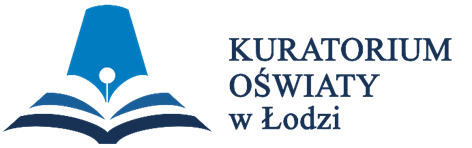 WOJEWÓDZKI KONKURS PRZEDMIOTOWY 
Z JĘZYKA POLSKIEGO   organizowany przez Łódzkiego Kuratora Oświaty                     
dla uczniów szkół podstawowych w roku szkolnym 2023/2024TEST –  ETAP SZKOLNYNa wypełnienie testu masz  60 min.Arkusz liczy 13 stron i zawiera 17zadań, w tym brudnopis oraz listę lektur obowiązkowych.Przed rozpoczęciem pracy sprawdź, czy Twój arkusz jest kompletny. Jeżeli zauważysz usterki, zgłoś je Komisji Konkursowej.Zadania czytaj uważnie i ze zrozumieniem.Odpowiedzi wpisuj długopisem bądź piórem, kolorem czarnym lub niebieskim. Dbaj o czytelność pisma i precyzję odpowiedzi.W zadaniach zamkniętych zaznacz prawidłową odpowiedź, wstawiając znak X we właściwym miejscu.Jeżeli się pomylisz, błędne zaznaczenie otocz kółkiem i zaznacz znakiem X inną odpowiedź.Oceniane będą tylko te odpowiedzi, które umieścisz w miejscu do tego przeznaczonym.Do każdego numeru zadania podana jest maksymalna liczba punktów możliwa do uzyskania za prawidłową  odpowiedź. Pracuj samodzielnie. Postaraj się udzielić odpowiedzi na wszystkie pytania.Nie używaj korektora. Jeśli pomylisz się w zadaniach otwartych, przekreśl błędną odpowiedź 
i wpisz poprawną.Korzystaj tylko z przyborów i materiałów określonych w regulaminie konkursu.Lista lektur obowiązujących na etapie szkolnym została umieszczona na stronie 13 arkusza.Powodzenia!Maksymalna liczba punktów - 60Liczba uzyskanych punktów - …..Imię i nazwisko ucznia: …………………………………………..……………                                                          wypełnia Komisja Konkursowa po zakończeniu sprawdzenia pracPodpisy członków komisji sprawdzających prace:…………………………………………………..      ……………….……………              (imię i nazwisko)                                             (podpis)…………………………………………………..      ……………….……………              (imię i nazwisko)                                             (podpis)TEKST IOrfeusz był królem-śpiewakiem Tracji […]. Był młody i bardzo piękny. Śpiewał  i grał na lutni tak pięknie, że wszystko, co żyło, zbierało się dokoła niego, aby słuchać jego pieśni i grania.[…] Żoną jego była Eurydyka, nimfa drzewna, hamadriada. Kochali się oboje bezprzykładnie. Ale jej piękność budziła miłość nie tylko w Orfeuszu. Kto ją ujrzał, musiał ją pokochać. Tak właśnie stało się z Aristajosem. Był to syn Apollina i nimfy Kyreny, tej, co lwy jedną ręką dusiła — bartnik zawołany, a przy tym dobry lekarz                        i właściciel rozległych winnic. Zobaczył raz Eurydykę w dolinie Tempe. Cudniejszej doliny nie ma w całym świecie, a Eurydyka wśród łąk zielonych, haftowanych kwieciem rozmaitym, wydawała się jeszcze bardziej uroczą.[…] Tymczasem zaczął ją gonić. Eurydyka uciekała. Stało się nieszczęście: ukąsiła ją żmija i nimfa umarła.Biedny był wówczas Orfeusz, bardzo biedny. […] Wtedy ważył się na rzecz, na którą nie każdy by się ważył: postanowił pójść do podziemia. […] Charon tak się zasłuchał w słodkie tony jego muzyki, że przewiózł go za darmo i bez oporu na drugi brzeg Styksu; Cerber, nawet sam Cerber nie szczekał! A kiedy stanął Orfeusz przed władcą podziemia, nie przestał grać, lecz potrącając z lekka struny harfy, skarżyć się zaczął, a skargi układały się w pieśni.[…] I stał się dziw nad dziwy: Erynie, nieubłagane, okrutne, bezlitosne Erynie płakały! Hades oddał Orfeuszowi Eurydykę i kazał ją Hermesowi wyprowadzić na świat z powrotem. I jedno jeszcze powiedział: Eurydyka iść będzie za Orfeuszem, za nią niech kroczy Hermes, a Orfeusz niech pamięta, że nie wolno mu oglądać się poza siebie. […]Już byli prawie na górze, gdy Orfeusza zdjęło nieprzezwyciężone pragnienie: spojrzeć na żonę, bodaj raz jeden.                             I w tej chwili utracił ją na zawsze. Hermes zatrzymał Eurydykę w podziemiu, Orfeusz sam wyszedł na świat. Próżno się wszędzie rozglądał: nigdzie jej nie było. Nadaremnie dobijał się do bram piekieł: nie wpuszczono go po raz wtóry.Jan Parandowski, Mitologia, Warszawa 1978 Zadanie nr 1 Nazwij typ narracji występujący w powyższym tekście.___________________________________________________________________……………….../ 1 pkt.      (liczba uzyskanych punktów / maksymalna liczba punktów)Zadanie nr 2 Na podstawie tekstu wyjaśnij w kilku słowach, kim byli:a/ Kyrena  – _________________________________________________________b/ Cerber – __________________________________________________________c/ Aristajos - _________________________________________________________……………….../ 3 pkt.      (liczba uzyskanych punktów / maksymalna liczba punktówZadanie nr 3 Przedstaw reakcję podanych niżej postaci na grę Orfeusza. Nie cytuj!a/ Cerber – __________________________________________________________b/ Erynie – __________________________________________________________c/ Charon – _________________________________________________________ ……………….../ 3 pkt.      (liczba uzyskanych punktów / maksymalna liczba punktówZadanie nr 4Wybierz  właściwą odpowiedź. Orfeusz nie wyprowadził swojej żony z królestwa Hadesa, ponieważ:a/ Eurydykę ukąsiła żmija.b/ nie spełnił warunków Hadesa.c/ wzruszyły go płaczące Erynie.d/ przeraziły go ciemne ścieżki, którymi miał podążać.……………….../ 1 pkt.      (liczba uzyskanych punktów / maksymalna liczba punktówZadanie nr 5Z Tekstu I wypisz:a/ zdanie pojedyncze nierozwinięte:___________________________________________________________________b/ wypowiedzenie złożone z podrzędnym podmiotowym___________________________________________________________________c/ imiesłów przysłówkowy___________________________________________________________________d/ czasownik w  trybie rozkazującym ___________________________________________________________________……………….../ 4 pkt.      (liczba uzyskanych punktów / maksymalna liczba punktówZadanie nr 6 Nazwij środek artystyczny wykorzystany do opisu doliny Tempe: wśród łąk zielonych, haftowanych kwieciem rozmaitym.___________________________________________________________________……………….../ 1 pkt.      (liczba uzyskanych punktów / maksymalna liczba punktówZadanie nr 7 	Uzasadnij trafność współczesnych  nazw własnych firm, wykorzystując  znajomość mitologii:a/ Kyrena – siłownia dla kobiet__________________________________________________________________________________b/ Cerber – agencja ochrony mienia__________________________________________________________________________________c/ Eurydyka – salon piękności__________________________________________________________________________________d/ Hermes – firma kurierska__________________________________________________________________________________……………….../ 4 pkt.      (liczba uzyskanych punktów / maksymalna liczba punktówTEKST IIStojąc na płytach chodnika przy wejściu do HadesuOrfeusz kulił się w porywistym wietrze,Który targał jego płaszczem, toczył kłęby mgły,Miotał się w liściach drzew. Światła autZa każdym napływem mgły przygasały.Zatrzymał się przed oszklonymi drzwiami, niepewnyCzy starczy mu sił w tej ostatniej próbie.[…]Tylko jej miłość ogrzewała go, uczłowieczała.Kiedy był z nią, inaczej też myślał o sobie.Nie mógł jej zawieść teraz, kiedy umarła.[…]Nie wiem, rzekła bogini, czy ją kochałeś,Ale przybyłeś aż tu, żeby ją ocalić.Będzie tobie wrócona. Jest jednak warunek.Nie wolno ci z nią mówić. I w powrotnej drodzeOglądać się, żeby sprawdzić, czy idzie za tobą.[…]I stało się jak przeczuł. Kiedy odwrócił głowę,Za nim na ścieżce nie było nikogo.[…]Teraz dopiero krzyczało w nim: Eurydyko!Jak będę żyć bez ciebie, pocieszycielko!Czesław Miłosz, Orfeusz i EurydykaZadanie nr 8Scharakteryzuj, wykorzystując 2 różne przymiotniki lub imiesłowy, postawę Orfeusza oczekującego przed drzwiami Hadesu. Nie cytuj!______________________________________________________________________________________________________________________________________……………….../ 1 pkt.      (liczba uzyskanych punktów / maksymalna liczba punktówZadanie nr 9Oceń prawdziwość poniższych sformułowań, zaznaczając P (Prawda) lub F (Fałsz)……………….../ 4 pkt.      (liczba uzyskanych punktów / maksymalna liczba punktówZadanie nr 10Wskaż jedno podobieństwo oraz jedną różnicę między Tekstem I i Tekstem II                   w zakresie sposobu ukazania przestrzeni. ……………….../ 2 pkt.      (liczba uzyskanych punktów / maksymalna liczba punktówZadanie nr 11Określ funkcję zdania wykrzyknikowego: Jak będę żyć bez ciebie, pocieszycielko!___________________________________________________________________……………….../ 1 pkt.      (liczba uzyskanych punktów / maksymalna liczba punktówTEKST IIIJakże mocno musiałem kochać tę niebogę,Tyle lat!… Gdziem ja nie był: a dotąd nie mogęJej zapomnieć i zawżdy jej postać kochanaStoi mi przed oczyma jakby malowana!Piłem, nie mogłem zapić pamięci na chwilę,Ani pozbyć się, chociaż przebiegłem ziem tyle!Teraz oto w habicie jestem Bożym sługą,Na łożu, we krwi… o niej mówiłem tak długo! —W tej chwili, o tych rzeczach mówić? Bóg wybaczy!Musicie wiedzieć, w jakim żalu i rozpaczyPopełniłem…[…]Rozpacz jakaś, żal dziwny do ziemi mnie przybił!Czemuż? ach mój Gerwazy, czemuś wtenczas chybił?Łaskę byś zrobił!… Widać, za pokutę grzechuTrzeba było…Adam Mickiewicz, Pan Tadeusz, fragm.	Zadanie nr 12Uzupełnij ankietę personalną za postać mówiącą w powyższym tekście, wykorzystując także znajomość całego utworu Adama Mickiewicza.……………….../ 4 pkt.      (liczba uzyskanych punktów / maksymalna liczba punktówZadanie nr 13Czy  znajdujesz podobieństwa między bohaterami Tekstu I i III? Sformułuj swoje stanowisko i uzasadnij je rzeczowo.__________________________________________________________________________________________________________________________________________________________________________________________________________________________________________________________……………….../ 3 pkt.      (liczba uzyskanych punktów / maksymalna liczba punktówTEKST IVKANCLERZPrawodawczą szaląNie można ważyć tego człeka mowy.Tłumacz się jaśniej.FILONOto malinowyDzbanek, a oto nóż. A te malinyByły pod głową zabitej dziewczyny,Nóż był w jej piersiach. […]Przychodzę ludziom smutną pieśń wyśpiewać,Przyszedłem jako Orfeusz w Ereby*Prosić Plutona**, by mi wrócił żonę.Słuchajcie! ona żoną moją była,Żoną mej duszy; dziś jedna mogiłaZamyka białe ciało, zakrwawioneTym nożem… patrzcie! Oto na tym dzbankuZnalazłem martwą, o wiosny poranku,Zabitą nożem. KANCLERZW tej zawiłej skardzeCzuć zbrodni zapach…___________________*tu: Hades** rzymski odpowiednik greckiego boga podziemi i umarłychJuliusz Słowacki, Balladyna, fragm.Zadanie nr 14Na podstawie całości tekstu Balladyny ustal:a/ sprawcę zbrodni, o której mówi Kanclerz.__________________________________________________________________b/ przyczyny zbrodni.__________________________________________________________________……………….../ 2 pkt.      (liczba uzyskanych punktów / maksymalna liczba punktówZadanie nr 15Czy Filon, porównując się do Orfeusza, ma rację? Swoje stanowisko uzasadnij, odnosząc się do treści Balladyny.___________________________________________________________________________________________________________________________________________________________________________________________________________________________________________________________________________……………….../ 2 pkt.      (liczba uzyskanych punktów / maksymalna liczba punktówZadanie nr 16Oceń prawdziwość poniższych sformułowań, zaznaczając P (Prawda) lub F (Fałsz)……………….../ 4pkt.      (liczba uzyskanych punktów / maksymalna liczba punktówZadanie nr 17Przeczytaj zamieszczony poniżej cytat. Napisz rozprawkę, w której sformułujesz swoje stanowisko wobec wyrażonej w nim myśli i dowiedziesz słuszności swojego zdania. W argumentacji odwołaj się do co najmniej dwóch tekstów literackich z listy obowiązującej w etapie szkolnym konkursuA oto mój sekret. Jest bardzo prosty: dobrze widzi się tylko sercem. To, co najważniejsze, jest niewidoczne dla oczu.Antoine de Saint ExuperyTwoja praca powinna liczyć co najmniej 200 wyrazów.________________________________________________________________________________________________________________________________________________________________________________________________________________________________________________________________________________________________________________________________________________________________________________________________________________________________________________________________________________________________________________________________________________________________________________________________________________________________________________________________________________________________________________________________________________________________________________________________________________________________________________________________________________________________________________________________________________________________________________________________________________________________________________________________________________________________________________________________________________________________________________________________________________________________________________________________________________________________________________________________________________________________________________________________________________________________________________________________________________________________________________________________________________________________________________________________________________________________________________________________________________________________________________________________________________________________________________________________________________________________________________________________________________________________________________________________________________________________________________________________________________________________________________________________________________________________________________________________________________________________________________________________________________________________________________________________________________________________________________________________________________________________________________________________________________________________________________________________________________________________________________________________________________________________________________________________________________________________________________________________________________________________________________________________________________________________________________________________________________________________________________________________________________________________________________________________________________________________________________________________________________________________________________________________________________________________________________________________________________________________________________________________________________________________________________________________________________________________________________________________________________________________________________________________________________________________________________________________________________________________________________________________________________________________________________________________________________________________________________________________________________________________________________________________________________________________________________________________________________________________________________________________________________________________________________________________________________________________________________________________________________________________________________________________________________________________________________________________________________________________LISTA LEKTUR OBOWIĄZKOWYCHWybrane mity greckie, w tym mit o powstaniu świata oraz mity o Prometeuszu, o Syzyfie, o Demeter i Korze, o Dedalu i Ikarze, o Heraklesie, o Tezeuszu i Ariadnie, o Orfeuszu i Eurydyce;Wybrane przypowieści ewangeliczne,  w tym o siewcy, o talentach, o pannach roztropnych, o miłosiernym Samarytaninie;J. Kochanowski, wybór fraszek, pieśni i trenów, w tym Tren I, V, VII i VIIII. Krasicki, wybór bajek, Żona modnaA. Mickiewicz, Pan Tadeusz, Dziady cz. II, Reduta OrdonaJ. Słowacki,  BalladynaA. Fredro, ZemstaH. Sienkiewicz, LatarnikA. de Saint- Exupery, Mały KsiążęWybór poezji XX i XXI wieku, w tym utwory K.K. Baczyńskiego, K.I. Gałczyńskiego, L. Staffa, J. Tuwima, K. Wierzyńskiego, J. Lechonia, Z. Herberta,  T. Różewicza, W. Szymborskiej, Cz. Miłosza, J. Sztaudyngera,  ks. J. TwardowskiegoA. Fiedler, Dywizjon 303Ch. Dickens, Opowieść wigilijna.BRUDNOPIS1.Orfeusz – bohater Tekstu II jest zdecydowany i pewny, że osiągnie swój cel, tj. uwolni Eurydykę z krainy umarłych.PF2.Teksty Czesława Miłosza i Jana Parandowskiego należą do tego samego rodzaju literackiego.PF3.Zdaniem Orfeusza – bohatera Tekstu II ,  miłość do Eurydyki dawała mu siłę    i nadawała właściwy sens jego życiu.PF4.Podobnie jak w Tekście I, bogini podziemia formułuje wobec Orfeusza warunek, aby ten w drodze powrotnej nie oglądał się za siebie.PFpodobieństworóżnicaImię i nazwiskoPseudonim lub inne nazwiska i tytułyPochodzenie społeczneSytuacja rodzinnaStan cywilnyAktualny stan zdrowiaCiążące zarzutyBalladyna Juliusza Słowackiego realizuje cechy rodzajowe dramatu.PFJuliusz Słowacki i Adam Mickiewicz tworzyli                                 w następujących po sobie epokach historycznoliterackichPFFabuła Pana Tadeusza odnosi się do wydarzeń historycznych wieku XVIII i XIX.PFNieszczęśliwa miłość to doświadczenie charakteryzujące bohatera romantycznego.PFRealizacjatematu0-2Elementyretoryczne0-5Kompetencje literackie          i kulturowe0-2Kompozycja0-2Stylwypowiedzi0-2Język 0-4Ortografia0-2Interpunkcja0-1